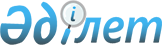 Алға аудандық мәслихатының 2021 жылғы 29 желтоқсандағы № 125 "2022-2024 жылдарға арналған Бестамақ ауылдық округ бюджетін бекіту туралы" шешіміне өзгерістер енгізу туралыАқтөбе облысы Алға аудандық мәслихатының 2022 жылғы 22 маусымдағы № 181 шешімі
      ШЕШТІ:
      1. Алға аудандық мәслихатының "2022-2024 жылдарға арналған Бестамақ ауылдық округ бюджетін бекіту туралы" 2021 жылғы 29 желтоқсандағы № 125 шешіміне келесідей өзгерістер енгізілсін:
      1 тармақ жаңа редакцияда жазылсын:
      "1. 2022-2024 жылдарға арналған Бестамақ ауылдық округ бюджеті 1,2 және 3 қосымшаларға сәйкес, оның ішінде 2022 жылға мынадай көлемде бекітілсін:
      1) кірістер – 292 494,6 мың теңге:
      салықтық түсімдер – 7 409 мың теңге;
      салықтық емес түсімдер – 0 теңге;
      негізгі капиталды сатудан түсетін түсімдер – 680 мың теңге;
      трансферттер түсімі – 284 405,6 мың теңге;
      2) шығындар – 294 883 мың теңге;
      3) таза бюджеттік кредиттеу- 0 теңге:
      бюджеттік кредиттер – 0 теңге;
      бюджеттік кредиттерді өтеу – 0 теңге;
      4) қаржы активтерімен операциялар бойынша сальдо – 0 теңге:
      қаржы активтерін сатып алу – 0 теңге;
      мемлекеттің қаржы активтерін сатудан түсетін түсімдер– 0 теңге;
      5) бюджет тапшылығы (профициті) – - 2 388,4 мың теңге;
      6) бюджет тапшылығын қаржыландыру (профицитін пайдалану) – 2 388,4 мың теңге:
      қарыздар түсімі – 0 теңге;
      қарыздарды өтеу – 0 теңге;
      бюджет қаражатының пайдаланылатын қалдықтары- 2 388,4 мың теңге.";
      3 тармақ жаңа редакцияда жазылсын:
      "3. Қазақстан Республикасының "2022-2024 жылдарға арналған республикалық бюджет туралы" Заңының (әрі қарай –Заңы) 9-бабына сәйкес белгіленгені ескерілсін және басшылыққа алынсын:
      2022 жылдың 1 қаңтарынан бастап:
      1) жалақының ең төмен мөлшері – 60 000 теңге;
      2) Қазақстан Республикасының заңнамасына сәйкес жәрдемақыларды және өзге де әлеуметтік төлемдерді есептеу үшін, сондай-ақ айыппұл санкцияларын, салықтар мен басқа да төлемдерді қолдану үшін айлық есептік көрсеткіш - 3 063 теңге;
      3) базалық әлеуметтік төлемдердің мөлшерлерін есептеу үшін ең төмен күнкөріс деңгейінің шамасы – 36 018 теңге.
      2022 жылғы 1 сәуірден бастап:
      1) жәрдемақыларды және өзге де әлеуметтік төлемдерді есептеу үшін айлық есептік көрсеткіш – 3 180 теңге;
      2) базалық әлеуметтік төлемдердің мөлшерлерін есептеу үшін ең төмен күнкөріс деңгейінің шамасы – 37 389 теңге.";
      көрсетілген шешімнің 1 қосымшасы осы шешімдегі қосымшасына сәйкес жаңа редакцияда жазылсын.
      2. Осы шешім 2022 жылдың 1 қаңтарынан бастап қолданысқа енгізіледі. 2022 жылға арналған Бестамақ ауылдық округ бюджеті
					© 2012. Қазақстан Республикасы Әділет министрлігінің «Қазақстан Республикасының Заңнама және құқықтық ақпарат институты» ШЖҚ РМК
				
      Алға аудандық мәслихат хатшысы 

М. Тулеуов
Алға аудандық мәслихатының 
2022 жылғы 22 маусымдағы 
№ 181 шешіміне қосымшаАлға аудандық мәслихатының 
2021 жылғы 29 желтоқсандағы 
№ 125 шешіміне 1 қосымша
Санаты
Санаты
Санаты
Санаты
Сомасы, (мың теңге)
Сыныбы
Сыныбы
Сыныбы
Сомасы, (мың теңге)
Кіші сыныбы
Кіші сыныбы
Сомасы, (мың теңге)
Атауы
Сомасы, (мың теңге)
1
2
3
4
5
I. Кірістер
292 494,6
1
Салықтық түсімдер
7 409
01
Табыс салығы
670
2
Жеке табыс салығы
670 
04
Меншікке салынатын салықтар
5 859
1
Мүлікке салынатын салықтар
290
3
Жер салығы
85
4
Көлік құралдарына салынатын салық
5 434
5
Бірыңғай жер салығы
50
05
Тауарларға, жұмыстарға және қызметтерге салынатын iшкi салықтар 
880
3
Табиғи және басқа да ресурстарды пайдаланғаны үшiн түсетiн түсiмдер
880
2
Салықтық емес түсімдер
0
01
Мемлекеттік меншіктен түсетін кірістер
0
5
Мемлекет меншігіндегі мүлікті жалға беруден түсетін кірістер
0
3
Негізгі капиталды сатудан түсетін түсімдер
680
03
Жердi және материалдық емес активтердi сату
680
1
Жерді сату
80
2
Материалдық активтерді сату
600
4
Трансферттердің түсімдері
284 405,6
02
Мемлекеттік басқарудың жоғары тұрған органдарынан түсетін трансферттер
284 405,6
3
Аудандардың (облыстық маңызы бар қаланың) бюджетінен трансферттер
284 405,6
Функционалдық топ
Функционалдық топ
Функционалдық топ
Функционалдық топ
Функционалдық топ
Сомасы, (мың теңге)
Кіші функционалдық топ
Кіші функционалдық топ
Кіші функционалдық топ
Кіші функционалдық топ
Сомасы, (мың теңге)
Бюджеттік бағдарламалардың әкімшісі
Бюджеттік бағдарламалардың әкімшісі
Бюджеттік бағдарламалардың әкімшісі
Сомасы, (мың теңге)
Бағдарлама
Бағдарлама
Сомасы, (мың теңге)
Атауы
Сомасы, (мың теңге)
1
2
3
4
5
6
II.Шығындар
294 883
01
Жалпы сипаттағы мемлекеттік қызметтер 
49 389,1
1
Мемлекеттiк басқарудың жалпы функцияларын орындайтын өкiлдi, атқарушы және басқа органдар
49 389,1
124
Аудандық маңызы бар қала, ауыл, кент, ауылдық округ әкімінің аппараты
49 389,1
001
Аудандық маңызы бар қала, ауыл, кент, ауылдық округ әкімінің қызметін қамтамасыз ету жөніндегі қызметтер
49 389,1
07
Тұрғын үй-коммуналдық шаруашылық
31 532,6
3
Елді-мекендерді көркейту
31 532,6
124
Аудандық маңызы бар қала, ауыл, кент, ауылдық округ әкімінің аппараты
31 532,6
008
Елді мекендердегі көшелерді жарықтандыру
4 369
009
Елді мекендердің санитариясын қамтамасыз ету
2 456
011
Елді мекендерді абаттандыру мен көгалдандыру
24 707,6
12
Көлік және коммуникация
213 961
1
Автомобиль көлігі
213 961
124
Аудандық маңызы бар қала, ауыл, кент, ауылдық округ әкімінің аппараты
213 961
013
Аудандық маңызы бар қалаларда, ауылдарда, кенттерде, ауылдық округтерде автомобиль жолдарының жұмыс істеуін қамтамасыз ету
2 120
045
Аудандық маңызы бар қалаларда, ауылдарда, кенттерде, ауылдық округтерде автомобиль жолдарын күрделі және орташа жөндеу
211 841
15
Трансферттер
0,3
1
Трансферттер 
0,3
124
Аудандық маңызы бар қала, ауыл, кент, ауылдық округ әкімінің аппараты
0,3
048
Пайдаланылмаған (толық пайдалаынмаған) нысаналы трансферттерді қайтару
0,3
ІІІ. Таза бюджеттік кредиттеу
0
Бюджеттік кредиттер
0
Санаты
Санаты
Санаты
Санаты
Сомасы, (мың теңге)
Сыныбы
Сыныбы
Сыныбы
Сомасы, (мың теңге)
Кіші сыныбы
Кіші сыныбы
Сомасы, (мың теңге)
Атауы
Сомасы, (мың теңге)
1
2
3
4
5
5
Бюджеттік кредиттерді өтеу
0
01
Бюджеттік кредиттерді өтеу
0
1
Мемлекеттік бюджеттен берілген бюджеттік кредиттерді өтеу
0
Функционалдық топ
Функционалдық топ
Функционалдық топ
Функционалдық топ
Функционалдық топ
Сомасы, (мың теңге)
Кіші функционалдық топ
Кіші функционалдық топ
Кіші функционалдық топ
Кіші функционалдық топ
Сомасы, (мың теңге)
Бюджеттік бағдарламалардың әкімшісі
Бюджеттік бағдарламалардың әкімшісі
Бюджеттік бағдарламалардың әкімшісі
Сомасы, (мың теңге)
Бағдарлама
Бағдарлама
Сомасы, (мың теңге)
Атауы
Сомасы, (мың теңге)
1
2
3
4
5
6
IV. Қаржы активтерімен операциялар бойынша сальдо
0
Қаржы активтерін сатып алу
0
V. Бюджет тапшылығы (профициті)
-2 388,4
VI. Бюджет тапшылығын қаржыландыру (профицитін пайдалану)
2 388,4
Санаты
Санаты
Санаты
Санаты
Сомасы, (мың теңге)
Сыныбы
Сыныбы
Сыныбы
Сомасы, (мың теңге)
Кіші сыныбы
Кіші сыныбы
Сомасы, (мың теңге)
Атауы
Сомасы, (мың теңге)
1
2
3
4
5
7
Қарыздар түсімдері
0
01
Мемлекеттік ішкі қарыздар
0
2
Қарыз алу келісім-шарттары
0
Функционалдық топ
Функционалдық топ
Функционалдық топ
Функционалдық топ
Функционалдық топ
Сомасы, (мың теңге)
Кіші функционалдық топ
Кіші функционалдық топ
Кіші функционалдық топ
Кіші функционалдық топ
Сомасы, (мың теңге)
Бюджеттік бағдарламалардың әкімшісі
Бюджеттік бағдарламалардың әкімшісі
Бюджеттік бағдарламалардың әкімшісі
Сомасы, (мың теңге)
Бағдарлама
Бағдарлама
Сомасы, (мың теңге)
Атауы
Сомасы, (мың теңге)
1
2
3
4
5
6
16
Қарыздарды өтеу
0
1
Қарыздарды өтеу 
0
Санаты
Санаты
Санаты
Санаты
Сомасы, (мың теңге)
Сыныбы
Сыныбы
Сыныбы
Сомасы, (мың теңге)
Кіші сыныбы
Кіші сыныбы
Сомасы, (мың теңге)
Атауы
Сомасы, (мың теңге)
1
2
3
4
5
8
Бюджет қаражатының пайдаланатын қалдықтары
2 388,4
01
Бюджет қаражаты қалдықтары
2 388,4
1
Бюджет қаражатының бос қалдықтары
2 388,4